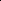 OBJECTIVETo make full use of my potential and intellect to perform my duties both as a professional and responsible citizen for the betterment and sustaining of healthy environment. I am also looking forward to enhance my professional aptitude and capabilities by working in a Goal-oriented and challenging organization.ACADEMIC QUALIFICATION:International Islamic University, Islamabad Pakistan	BS (hons)in Environmental Science - Jan 2012Major Subjects: Environmental ScienceCGPA: 3.6	Govt. college for Women S/town, Rawalpindi Pakistan	FSc - Jul 2007Major Subjects: Pre medicalGrade: ADivisional Public School, Shamsasbad, Rawalpindi PakistanMatriculation - Apr 2005Major Subjects: ScienceGrade: ARESEARCH EXPERIENCE:Development of Methods for Analysis of DDT by using HPLCType / Completed On: Educational / January 2012High Performance Liquid Chromatography (HPLC) is one mode of chromatography, one of the most used analytical techniques. It is most accurate, cost effective, efficient and easily accessible technique for the analysis of DDT and other organic compounds.QUALIFICATION / SKILLS:MS office 		Internet Ultrasound Technician	LANGUAGES:Urdu 	English REFERENCES:Prof.Dr. Mohammad Irfan KhanDean of Faculty of Basic and Applied Sciences (FBAS),International Islamic University IslamabadAamina Bibi Rawalpindi,  Pakistan
Ph:+92.51.7689333  Mobile:+92.333.9988787
email: aamina91@jobz.pk